Con la presente circolare si trasmette la direttiva elaborata congiuntamente dall’Ufficio Ragioneria e Affari Fiscali e dall’Ufficio Gestione delle Risorse Umane, riguardante “l’aggiornamento normativa e agevolazioni fiscali per ricercatori, docenti, lavoratori contro-esodati e lavoratori impatriati”.       Il Direttore Generale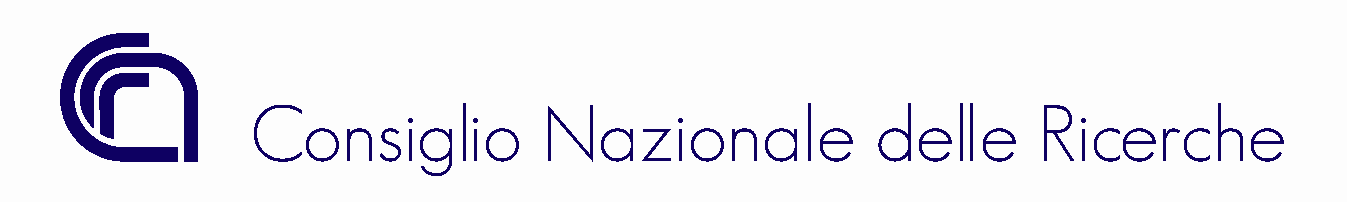 Roma, 25 maggio 2020Direzione GeneraleP.le Aldo Moro, 7 - 00185 ROMAAiDirigenti/Direttori delle Unità Organiche e Strutture del CNRLoro Sedi